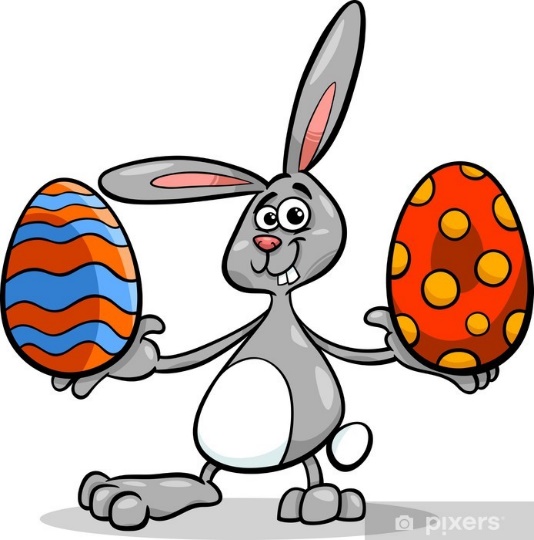 JÍDELNÍČEK 29.3-1.4. 2021
                                                                                                                      alergeny:Pondělí:
Rohlík, pomazánka z červené čočky, caro, talířek ovoce-zelenina 1, 3, 7
Polévka: jarní s kapáním 1, 3, 9
Krůtí roláda, šťouchané brambory, ovocný čaj
Chléb, tvarohová pomazánka, mléko 1, 3, 7Úterý:
Obilné kuličky s mlékem, talířek ovoce, čaj 1, 7
Polévka: zelná s bramborem 
Bramboráky, zelný salát, 100% mošt 1, 3
Chléb, masová pomazánka, zelený čaj 1, 3, 7Středa:
Toustový chléb, pomazánkové máslo, bílá káva, talířek ovoce-zelenina 1, 3, 7
Polévka: kmínová s vejci 3
Vepřová kýta po pražsku, domácí kynutý knedlík, pomerančový sirup 1, 3, 7
Kakaový tvaroh, ovocný čaj 7Čtvrtek: 
Chléb, sýrovo-česneková pomazánka, čokoláda, talířek ovoce-zelenina 1, 3, 7
Polévka: ze zeleného hrášku s krutony 1
Rýžová kaše s ovocem, zelený čaj 7
Mléčná buchtička, zelený čaj 1, 3, 7Talířek ovoce-zelenina: jablko, banán, okurka, kapie, kedlubna, mandarinka
Pitný režim po celý den: voda, čaj, džus, mošt, sirup
Změny v jídelníčku vyhrazeny.
